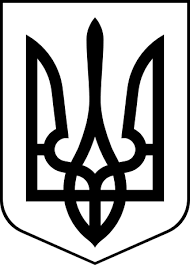 ЗДОЛБУНІВСЬКА МІСЬКА РАДАРІВНЕНСЬКОГО РАЙОНУ РІВНЕНСЬКОЇ ОБЛАСТІ                                                     восьме скликання	Р І Ш Е Н Н Я	Проектвід  9 лютого 2022 року 							                  № Про надання дозволу громадянці Макаревич Наталії Іванівні на розроблення проекту землеустрою щодо відведення земельної ділянки у власність для ведення особистого селянського господарства за межами села Новосілки за рахунок земель запасу Здолбунівської міської територіальної громади Керуючись статтями 12, 22, 33, 116, 118, 122, Земельного кодексу України, статтею 26 Закону України «Про місцеве самоврядування в Україні», розглянувши заяву громадянки Макаревич Наталії Петрівни про надання дозволу на розроблення проекту із землеустрою щодо відведення земельної ділянки у власність для ведення особистого селянського господарства за межами села Новосілки на території Здолбунівської міської територіальної громади, врахувавши пропозицію комісії з питань містобудування, земельних відносин та охорони навколишнього середовища,  Здолбунівська міська радаВ И Р І Ш И Л А:1. Дати дозвіл громадянці Макаревич Наталії Іванівні, яка  зареєстрований в селі Новосілки по вулиці ***************на розроблення проекту землеустрою щодо відведення земельних ділянок у власність орієнтовною площею 0,3000 гектара з них:   - ділянка №1 - орієнтовною площею 0,1000 гектара за межами села Новосілки;- ділянка №2 - орієнтовною площею 0,1500 гектара за межами села Новосілки- ділянка №3 - орієнтовною площею 0,05 гектара за межами села Новосілки для ведення особистого селянського господарства, за межами села Новосілки на території Здолбунівської міської територіальної громади, за рахунок земель запасу Здолбунівської міської територіальної громади.2. Громадянці Макаревич Наталії Іванівні розробити проект із землеустрою щодо відведення земельної  ділянки  у власність в одній із землевпорядних організацій, які мають відповідні дозволи (ліцензії) на виконання цих видів робіт та  представити на розгляд та затвердження чергової сесії міської ради. 	3.  Контроль за виконанням даного рішення покласти на постійну комісію з питань містобудування, земельних відносин та охорони навколишнього середовища (голова Українець А.Ю.), а організацію його виконання на  заступника міського голови з питань діяльності виконавчих органів ради Сосюка Ю.П .Міський голова                                                                                 Владислав СУХЛЯК